Service Structure Committee Report for June 2018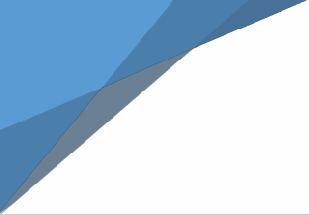 The Service Structure Committee met once at the beginning of June, as reported last month and once in July. The minutes for the other meetings are posted in the Repository.Charlie H. and Marcia J. met with Jim B. to take a look at the Town Hall capabilities of Freeconferencecalls.com. We liked what we saw: the platform allows for five presenters on one call to show their materials though the shared desktop function that goes with a video component, if needed or desired. It is also possible to meet as one total group, break into smaller groups for discussion within the call and come back together. We decided that the committee studying predatory behavior had a member that was more tech savvy than either of us, and was probably ready to try out these functions first. Josh W. was contacted about this. We will start our presentations once they have led the way.The Board of Trustees has asked us to start work on a definition of the Intergroup as it relates to our Service Structure. This is not in opposition to the Intergroup Committee that is working under MPS. This is part of our mission to define and recommend structure for ACA in the future. The committee is going back to the foundational documents of other 12-Step programs to see how they define Intergroups, or if they do not use them for an organizing structure, what they use instead. As with Regions, we will be taking this information to the fellowship for their input through use of Town Hall meetings. Only when that has been completed will we make a recommendation to the Board.We expect to define a structural component that exists in an organizing way above the meeting level of service. We expect to define how that structure relates to the individual meetings and to the Region, keeping in mind that there may yet be a structure between what we now call Intergroups and the Region. Current Committee members are:If you would like to participate in this important work for the future of ACA WSO please feel free to contact Marcia J. at secretary@adultchildren.org On behalf of the committee, we are grateful to be of service to the fellowship that has given so much to us and many others.Marcia J.Service Structure Committee ChairMarcia J. (Chair) IACharlie H. (Vice Chair) VASarah O. NJBonnie K-M TXCarole C. CAMatt K. WIMiles C. ONT